河 南 省 教 育 厅教科技〔2019〕224 号河 南 省 教 育 厅关于申报 2020 年度河南省高校科技创新人才支持计划的通知各高等学校：根据《河南省教育人才发展中长期规划（ 2011-2020 年）》（豫人才〔2012〕8 号）精神，按照《河南省高校科技创新人才支持计划实施办法》（教科技〔2013〕424 号）规定，为做好 2020 年度“河南省高校科技创新人才支持计划”（以下简称“创新人才计划”）申报工作，现将有关事项通知如下：一、申报条件及范围申请者须符合《河南省高校科技创新人才支持计划实施办法》（以下简称“《实施办法》”）第七条所列各项基本条件:①热爱社会主义祖国，坚持四项基本原则，道德高尚，治学严谨，具有强烈的事业心和求实、创新、协作、奉献精神；②具有良好的研究工作基础，在教学改革、科学研究和高新技术工程化、产业化方面取得同行公认的创新性成果；③具有较大的发展潜力，拟开展的研究工作有创新性构想，并有充分的时间和精力从事本计划支持的研究工作；④在高等学校教学和科研第一线工作，具有博士学位且受聘副教授级以上的专业技术职务；⑤申请者年龄一般不超过 45 周岁（1975 年 1 月 1 日以后出生）；申请者须具备较高的思想政治素质，恪守科研诚信和学术规范，对违反师德和学术不端行为者实行“一票否决”制。申请者所在学校须承诺匹配（不低于 1：1）所要求的支持经费。省财政专项经费根据资助期限（两年）分年度下达，当年预算当年执行完毕。各单位要坚持公开遴选、择优推荐的原则，注重与部门、地方和学校各类高层次人才计划的衔接，适当向重点建设的创新平台（基地）倾斜；申请人限于全省普通高等学校，已获得本计划和教育部新世纪优秀人才支持计划、河南省科技创新人才计划（杰出人才和杰出青年）、河南省高校科技创新团队支持计划等计划支持者， 不在支持范围。二、申报类别为贯彻落实国家有关科技体制改革工作精神，进一步推动我省高校科技评价机制改革步伐，根据《河南省教育厅关于深化高等学校科技人才评价改革的意见》（教科技〔2014〕963 号），2020年度创新人才立项工作实行分类评价，分别是：A 基础研究、B 应用研究、C 软科学、D 技术服务和转移等四类。申请者申报选择其中之一，并在申请书、申请人清单上注明申报类别，如“申报类别：A 基础研究”，不能多选。三、申报领域按照如下 19 个领域归口申报：1.数学；2.物理；3.化学； 4.化工；5.农业；6.林业；7.生物；8.电子科学技术；9.计算机与通讯；10.基础医学；11.医疗卫生与临床；12.药学；13.中医药；14.能源；15.资源；16.环境；17.材料；18.先进制造；19. 管理科学与工程。四、申报方式及材料（一）申报时间及要求创新人才计划网上申报工作依托河南省高校科技管理云服务平台（简称“云平台”）进行，同时报送 2019 版《河南省高校科技创新人才支持计划申请书》（附件 1，以下简称“申请书”）纸质材料。以学校为单位统一申报，不受理个人申请；实行限额申报。各单位申报名额请登录云平台查看，并严格按照规定的数量申报，不得突破；为支持国家和河南省协同创新中心建设，决定给予每个中心 1 项申报名额；电子材料申报、审核时间：2019 年 4 月 15 日开始，5 月15 日 16 时截止，申请学校科技管理部门须在截止时间前依托云平台进行审核提交；纸质材料受理时间：2019 年 5 月 16 日-17 日。受理地点：河南省高校科研管理研究会秘书处（中原工学院中原路校区基础实验楼 812 房间，电话：0371-69975779，联系人：董老师）。不接受邮寄材料，逾期和不符合条件的申请材料恕不受理；纸质材料要求：申请材料必须突出重点，简明扼要，双面打印，不得超过 60 个页码（包括相关证明附件材料）。每单位报送《申请书》1 份（云平台打印生成评价计分附后，A4 纸型一起装订并加盖公章）、汇总本单位《河南省高校科技创新人才支持计划科研基础评价参考》（附件 2）修改意见 1 份（单独装订，无意见不用报）；申请人的电子讲稿不用报送纸质文档。（二）申请人事项申请人要认真阅读本通知和《实施办法》，通过所在学校系统管理员分配的账号登录云平台（参与建设高校通过各学校子域入口登录，未参与建设高校通过云平台门户网站入口登录），下载 2019 版申请书，申请书填写完成并经过检查保护后，通过云平台在线提交；申请人须按照《河南省高校科技创新人才支持计划科研基础评价参考》（分 4 个类别）在申请书中进行填写计分，并在系统中完成实证材料上传。操作步骤为：①下载申请书；②逐项填写申请书（首先选择申报类别等基本信息，再进行内容填写）；③申请书中第三（代表性成果）和第四（科教结合成果）两项填写完成后，申请书自动核算得分；④申请书全部填写完成并在线提交；⑤点击项目名称，在子页签中逐项为每条计分成果上传实证材料（pdf 格式，每项不超过 10M，如：国家基金等重点项目立项或结项证明彩色扫描件、科研获奖证书彩色扫描件、代表性论文、学术著作首页扫描件、论文分区收录引用检索证明等）；⑥返回列表页面，下载打印《评价打分表》；⑦点击添加证明材料，在线提交有效身份证明材料（pdf 格式文件，包括：身份证、职称证、学历、学位证书等彩色扫描件），统一命名为“单位+申请人姓名.pdf”。《科研基础评价参考》、有效身份证明材料和计分实证材料均须打印纸质材料，以附件形式装订在申请书内；制作电子讲稿，格式为 ppt 文件（含语音讲解，Office 2010兼容格式，30M 以内），通过云平台点击添加证明材料进行在线提交。电子讲稿时长不超过 10 分钟，内容主要包括：申请人基本情况、科研工作基础及创新成果、拟开展的研究及预期成果、经费预算等。如超时，将以电子讲稿不合格处理；研究分析《河南省高校科技创新人才支持计划科研基础评价参考》，并提出修改意见报送所在单位科技管理部门。（三）申请学校事项请各单位按照《实施办法》规定，结合本校实际情况建立科学合理的遴选机制，要经过民主推荐、专家评议、内部公示等程序，研究提出推荐人选，确保人选质量。 推荐工作要与本年度河南省科技创新人才计划及教育厅其他人才计划项目申请工作做好对接，严禁同一人多头申报；学校科技管理部门要对申报人的学术水平、科研能力以及科研基础评价得分进行初审，提出审核、推荐意见。各单位需对本校申请材料真实性负责，一经发现提供虚假材料和虚假证明的，将取消申报资格；学校科技管理部门负责汇总本单位申请材料以及《河南省高校科技创新人才支持计划科研基础评价参考》修改意见，在规定时间内审核电子材料并报送纸质材料。本通知及有关电子表格，可在河南省高校科技管理云服务平台下载。网址：http：//www.rcloud.edu.cn。省教育厅科技处联系电话：0371－69691667 云平台技术支持电话：4008001636附件：1.《河南省高校科技创新人才支持计划申请书》（2019 版格式）2.河南省高校科技创新人才支持计划科研基础评价参考2019 年 4 月 9 日附件 1申报类别：(	)	A 基础研究 B 应用研究 C 软科学 D 技术转移河南省高校科技创新人才支持计划申	请	书河南省教育厅 河南省财政厅二〇一九年制填 写 说 明一、编写前要仔细阅读《河南省高校科技创新人才支持计划实施办法》和当年关于受理申请的工作通知并严格遵守有关规定。二、编写要严肃认真、实事求是、内容翔实、文字精炼。三、“申报类别”包括：A 基础研究；B 应用研究；C 软科学； D 技术转移。每份申请书选填且仅填其中之一。请在申请书、申请人清单上注明申报类别，如“申报类别：A 基础研究”。四、“申报领域”包括：1.数学；2.物理；3.化学；4.化工； 5.农业；6.林业；7.生物；8.电子科学技术；9.计算机与通讯；10. 基础医学；11.医疗卫生与临床；12.药学；13.中医药；14.能源； 15.资源；16.环境；17.材料；18.先进制造；19.管理科学与工程。每份申请书选填且仅填其中之一。请在申请书、申请人清单上注明申报领域的具体类别，如“申报领域：计算机与通讯”。五、“专业技术职务”指受聘的专业技术工作岗位，如教授、副教授、研究员、副研究员等。六、申请书页面用 A4 纸，内文用4 号宋体字打印，标题用4 号黑体字打印，于左侧加软封面装订成册（不要用塑料封面或塑料文件夹）。七、如无特殊说明，本表各栏不够填写时，可自行加页。 八、此申请书上报一份。附件和申请书一起装订，申请材料（包括附件）双面打印，不得超过 60 个页码。一、基本情况二、主要教学和科研工作经历三、代表性成果(2016 年 1 月 1 日以来)（一）知识贡献（限 5 项）1、论文（仅限基础研究类人才、软科学类人才填写）注：仅填写署名第一或是通讯作者的论文2、学术著作（仅限基础研究类人才、软科学类人才填写）注：仅填写署名第一的学术著作3、成果鉴定评价（仅限应用研究类人才填写）注：仅填写署名前两位的鉴定评价成果4、专利（仅限应用研究类人才填写）注：仅填写署名前两位的专利5、新产品、新工艺、新技术、新标准情况（限技术转移类人才填写）注：仅填写署名前两位的成果，附鉴定证书（成果证书）核心内容复印件6、科普作品（限技术转移类人才填写）注：仅填写署名前两位的作品（二）科学或技术贡献（限 3 项）1、项目（限基础研究类、应用研究类、技术转移类人才填写）注：仅填写主持的项目（第一负责人）2、项目或被采纳成果（限软科学类人才填写）注：仅填写署名第一的项目或第一完成人被政府采纳的成果（三）标志成果（限 3 项，仅填写排名前两位的获奖） 注：仅填写署名前两位的成果奖励（第一和第二完成人）（四）学术影响力（限 1 项） 四、科教结合成果(2016 年 1 月 1 日以来)（一）精品课程或规划教材（限 3 项，仅填写署名第一的精品课程或规划教材） （二）指导学生获奖（限 3 项，仅填写指导教师署名的奖励） 注：硕士生由学校研究生处出具指导证明，本科及以下学生由学校教务处出具指导证明。 （三）指导学生产出成果（限 3 项，仅填写指导教师署名的成果，包括论文、专利、调研报告等） 注：硕士生由学校研究生处出具指导证明，本科及以下学生由学校教务处出具指导证明。五、获资助后拟开展的主要研究内容、关键科技问题及预期成果六、经费预算（金额单位：万元）七、学校（院）审核意见附件 2河南省高校科技创新人才支持计划科研基础评价参考（基础研究类）申请人：	单 位：	申报领域：，）说明：“知识贡献”中论文分区采用论文收录年度中科院JCR 期刊分区标准，并在附件中提供具有资质文献检索机构出具的检索报告，以大类分区为统一标准。河南省高校科技创新人才支持计划科研基础评价参考（应用研究类）申请人：	单 位：	申报领域：河南省高校科技创新人才支持计划科研基础评价参考（软科学类）申请人：	单 位：	申报领域：河南省高校科技创新人才支持计划科研基础评价参考（技术服务和转移类）申请人：	单 位：	申报领域：。河南省教育厅办公室	主动公开	2019 年 4 月 12 日印发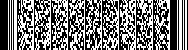 项 目 名 称 ： 申 报 类 别 ： 申 报 领 域 ： 申	请	人：专业技术职务：所 在 学 校 ： 通 讯 地 址 ： 联 系 电 话 ： 申 请 日 期 ： 申请人信息姓	名性别民族申请人信息出生日期身份证号申请人信息专业技术职务行政职务申请人信息研究方向申请人信息办公电话手	机申请人信息电子邮箱申请人信息通讯地址邮编申请人信息最终学位及学校、时间申请人信息所在工作单位（院、系所、实验室、中心）、、、、、个人简历（自大学填起）起止年月地点学习、工作单位学习、工作单位学习、工作单位任职个人简历（自大学填起）个人简历（自大学填起）个人简历（自大学填起）个人简历（自大学填起）个人简历（自大学填起）主要学术任职编号论文名称期刊名称年、卷（期）、页他引次数第一作者/通讯作者发表时间作者姓名收录分值编号著作名称出版社出版时间是否为“国家一级出版社”分值编号鉴定评价成果名称鉴定评价编号鉴定评价时间排名第一完成人鉴定评价结论分值编号专利名称成员署名获授时间排名专利类型分值编号新成果名称授予单位第一完成人年份排名成果级别分值编号作品名称出版单位出版时间排名第一完成人作品类别分值编号项目名称项目编号资助经费（万元）项目负责人立项时间项目类别分值编号项目（或被采纳成果）名称项目编号（采纳单位）采纳时间第一完成人项目（或被采纳成果）类别分值编号奖励名称授予单位及时间奖励等级排名获奖人奖励类别分值编号任职的学术会议、平台、组织等名称任职时间第一完成人学术任职类别分值编号课程或规划教材名称依托单位、出版社名称课程建设或教材出版时间第一完成人课程或教材类别分值编号奖励名称授予单位获奖时间教师排名教师姓名获奖类别（写明等级，参照自评标准中“评价内容”）分值编号成果名称授权单位、采用单位发表/获得/采用时间指导教师排名学生排名教师姓名档次分值预算科目省财政资助经费备注（计算依据与说明）1．科研业务费①测试/计算/分析费②能源动力费③会议费/差旅费/国际合作经费④出版物/文献/信息传播费⑤其它2．实验材料费①原材料/试剂/药品购置费②其它3．仪器设备费①购置费②试制费4．劳务费5．管理费6．其他（不含财务规定不能支出的科目）合计有关的其他经费来源学校配套有关的其他经费来源自	筹有关的其他经费来源其它来源有关的其他经费来源其他经费合计一级指标二级指标评价内容基础得分项数单项得分总得分备注①科技成果鉴定评价达到国际领先100②获得并转让国际发明专利100知识贡献 （20%②获得并转让国际发明专利100只核算署名前两位的鉴定成果或专利，第二完成人系数为0.8知识贡献 （20%①科技成果鉴定评价达到国际先进②获得并转让国家发明专利80只核算署名前两位的鉴定成果或专利，第二完成人系数为0.8知识贡献 （20%①科技成果鉴定评价达到国内领先②获得国际发明专利50只核算署名前两位的鉴定成果或专利，第二完成人系数为0.8知识贡献 （20%①获得国家发明专利30只核算署名前两位的鉴定成果或专利，第二完成人系数为0.8①国家自然基金优秀青年基金和面上项目②科技部科技支撑计划和重点研发计划（经费 80 万元以上）100③500 万元以上的企业关键技术攻关类、重大装备研发类、科学或技术贡献 （35%技术示范类重大项目只核算第一负责人的纵向项目或横向委托项目科学或技术贡献 （35%①国家自然基金青年项目和地方联合基金项目②国家部委专项计划（经费50 万元以上）③100 万元到 500 万元的企业关键技术攻关类、重大装备研发类、技术示范类重大项目70只核算第一负责人的纵向项目或横向委托项目①省部级经费资助重点项目，市厅级人才和经费资助项目代表性成果（经费20 万元以上）②50 万元到100 万元的企业关键技术攻关类、重大装备研发类、技术示范类重大项目40代表性成果国家技术发明奖、科技进步奖一等奖100（70%）国家技术发明奖、科技进步奖一等奖100标志成果 （40%①国家技术发明奖、科技进步奖二等奖②省部级科技进步奖一等奖80只核算署名为前两位的奖励， 第二完成人系数为0.6标志成果 （40%省级科技进步奖二等奖50只核算署名为前两位的奖励， 第二完成人系数为0.6①省部级科技进步奖三等奖20②厅级科研成果奖一等奖20①国际性学术组织主席只核算提供相应机构聘任证明的候选人，取最高层次计1 次②国务院学科评议组成员③教育部教学指导委员会主任100只核算提供相应机构聘任证明的候选人，取最高层次计1 次④国家级科技创新平台主任只核算提供相应机构聘任证明的候选人，取最高层次计1 次①国家一级学会理事只核算提供相应机构聘任证明的候选人，取最高层次计1 次学术 ②教育部教学指导委员会委员80只核算提供相应机构聘任证明的候选人，取最高层次计1 次影响力③国家各部委科技创新平台主任只核算提供相应机构聘任证明的候选人，取最高层次计1 次（5%）①省一级学会常务理事只核算提供相应机构聘任证明的候选人，取最高层次计1 次②省级教学指导委员会主任60只核算提供相应机构聘任证明的候选人，取最高层次计1 次③省部级科技创新平台主任只核算提供相应机构聘任证明的候选人，取最高层次计1 次①省一级学会理事只核算提供相应机构聘任证明的候选人，取最高层次计1 次②省级教学指导委员会委员30只核算提供相应机构聘任证明的候选人，取最高层次计1 次③市厅级科技创新平台主任只核算提供相应机构聘任证明的候选人，取最高层次计1 次科教结合（30%）服务教学改革（50%）转化为国家精品开放课程、国家级规划教材的科研成果100只核算署名第一的课程或教材科教结合（30%）服务教学改革（50%）转化为省级精品开放课程、规划教材的科研成果70只核算署名第一的课程或教材科教结合（30%）服务教学改革（50%）转化为校级精品开放课程、一般教材的科研成果40只核算署名第一的课程或教材科教结合（30%）支撑人才培养（50%）①指导学生获国家科技竞赛、创新创业竞赛一等奖 ②指导学生获授权发明专利 100计分时，只核算指导教师署名的成果。科教结合（30%）支撑人才培养（50%）①指导学生获国家科技竞赛、创新创业竞赛二等奖，省部科技、创新创业竞赛一等奖 ②指导学生获申请发明专利 70计分时，只核算指导教师署名的成果。科教结合（30%）支撑人才培养（50%）①指导学生获省部科技、创新创业竞赛二等奖 ②指导学生获授实用新型和外观设计专利 40计分时，只核算指导教师署名的成果。一级指标二级指标评价内容基础得分项数单项得分总得分备注代表性成果（70%知识贡献 （30%）SCI、EI、SSCI、A&HCI 收录的国外期刊论文100只核算署名第一的论文和著作（第一作者系数为 1，通讯作者系数为0.8）代表性成果（70%知识贡献 （30%）①中国社会科学、新华文摘全文转载的论文②国家一级出版社出版的学术著作80只核算署名第一的论文和著作（第一作者系数为 1，通讯作者系数为0.8）代表性成果（70%知识贡献 （30%）①南京大学和北京大学双核心期刊论文，《人大复印资料》全文转载的论文②一般学术著作50只核算署名第一的论文和著作（第一作者系数为 1，通讯作者系数为0.8）代表性成果（70%知识贡献 （30%）①南京大学或北京大学核心期刊论文②《人大复印资料》、《新华文摘》摘编论文20只核算署名第一的论文和著作（第一作者系数为 1，通讯作者系数为0.8）代表性成果（70%科学或技术贡献 （30%）①国家软科学研究计划项目②国家自然基金优秀青年基金和面上项目③国家社科基金项目④成果被党中央国务院直接采纳100只核算第一负责人的项目或第一完成人的采纳成果代表性成果（70%科学或技术贡献 （30%）①国家社科青年项目②国家自然基金青年项目③省部级经费资助项目（经费 8 万元以上）④成果被国家各部委，省委省政府直接采纳70只核算第一负责人的项目或第一完成人的采纳成果代表性成果（70%科学或技术贡献 （30%）①国家软科学研究计划出版项目②市厅级人才和经费资助项目（经费 5 万元以上③成果被省直各部门，省辖市政府直接采纳） 40只核算第一负责人的项目或第一完成人的采纳成果代表性成果（70%）标志成果 （35%）①国家科技进步二等奖②省部级哲学社会科学优秀成果一等奖③省科技进步、发展研究奖一等奖100只核算署名为前两位的奖励， 第二完成人系数为0.6代表性成果（70%）标志成果 （35%）①省部级哲学社会科学优秀成果二等奖②省科技进步、发展研究奖二等奖80只核算署名为前两位的奖励， 第二完成人系数为0.6代表性成果（70%）标志成果 （35%）①省部级哲学社会科学优秀成果三等奖②省科技进步、发展研究奖三等奖③市厅级哲学社会科学特等、一等奖50只核算署名为前两位的奖励， 第二完成人系数为0.6代表性成果（70%学术影响力（5%）①国际性学术组织主席②国家级软科学研究基地主任③国务院学科评议组成员④教育部教学指导委员会主任100只核算提供相应机构聘任证明的候选人，取最高层次计1 次代表性成果（70%学术影响力（5%）①国家一级学会理事②教育部教学指导委员会委员③国家部委软科学研究基地主任80只核算提供相应机构聘任证明的候选人，取最高层次计1 次代表性成果（70%学术影响力（5%）①省一级学会常务理事②省级教学指导委员会主任③省软科学研究基地主任60只核算提供相应机构聘任证明的候选人，取最高层次计1 次代表性成果（70%学术影响力（5%）①省一级学会理事②省教学指导委员会委员③市厅级软科学研究基地主任30只核算提供相应机构聘任证明的候选人，取最高层次计1 次科教结合（30%服务教学改革（50%）转化为国家精品开放课程、国家级规划教材的科研成果100只核算署名第一的课程或教材科教结合（30%服务教学改革（50%）转化为省级精品开放课程、规划教材的科研成果70只核算署名第一的课程或教材科教结合（30%服务教学改革（50%）转化为校级精品开放课程、一般教材的科研成果40只核算署名第一的课程或教材科教结合（30%）支撑人才培养（50%）①指导学生获国家科技竞赛、创新创业竞赛一等奖 ②指导学生撰写的调研报告被省级及以上政府部门采纳100计分时，只核算指导教师署名的成果。科教结合（30%）支撑人才培养（50%）①指导学生获国家科技竞赛、创新创业竞赛二等奖，省部科技、创新创业竞赛一等奖 ②指导学生撰写的调研报告被市级以上政府部门采纳 ③指导学生发表《新华文摘》、《中国社会科学文摘》全文转载的论文，SSCI 收录的期刊论文70计分时，只核算指导教师署名的成果。科教结合（30%）支撑人才培养（50%）①指导学生获省部科技、创新创业竞赛二等奖 ②指导学生撰写的调研报告被有关部门采纳 ③指导学生发表南京大学或北京大学核心期刊论文 40计分时，只核算指导教师署名的成果。一级指标二级指标评价内容基础得分项数单项得分总得分备注代表性成果（70%）①鉴定评价结论为国际领先的新工艺、新技术、新产品只核算署名代表性成果（70%）②国家新标准100第前两位的代表性成果（70%）知识贡献 （20%）③全国优秀科普作品鉴定成果或新标准（新产品、科普作品），第二完代表性成果（70%）知识贡献 （20%）①鉴定评价结论为国际先进的新工艺、新技术、新产品②行业新标准80鉴定成果或新标准（新产品、科普作品），第二完代表性成果（70%）知识贡献 （20%）①鉴定评价结论为国内领先的新工艺、新技术、新产品鉴定成果或新标准（新产品、科普作品），第二完代表性成果（70%）②省级新标准③省级优秀科普作品50成人系数为0.8代表性成果（70%）科学或技 术 贡献 （40%）①国家级推广转化类计划项目、产学研或产业化项目（经只核算第一负责人的项目或委托项目或转让专利代表性成果（70%）科学或技 术 贡献 （40%）费100 万元以上） ②500 万元以上的企业关键技术攻关类、重大装备研发100只核算第一负责人的项目或委托项目或转让专利代表性成果（70%）科学或技 术 贡献 （40%）类、技术示范类重大项目只核算第一负责人的项目或委托项目或转让专利代表性成果（70%）科学或技 术 贡献 （40%）①有关部委推广转化类计划项目、产学研或产业化项目只核算第一负责人的项目或委托项目或转让专利代表性成果（70%）科学或技 术 贡献 （40%）（经费50 万元以上） ②100 万元到 500 万元的企业关键技术攻关类，重大装70只核算第一负责人的项目或委托项目或转让专利代表性成果（70%）科学或技 术 贡献 （40%）备研发类，技术示范类重大项目或转让专利只核算第一负责人的项目或委托项目或转让专利代表性成果（70%）科学或技 术 贡献 （40%）①省级推广转化类计划项目、产学研或产业化项目（经只核算第一负责人的项目或委托项目或转让专利代表性成果（70%）科学或技 术 贡献 （40%）费30 万元以上） ②50 万元到100 万元的企业关键技术攻关类，重大装备40只核算第一负责人的项目或委托项目或转让专利代表性成果（70%）科学或技 术 贡献 （40%）研发类，技术示范类重大项目或转让专利只核算第一负责人的项目或委托项目或转让专利代表性成果（70%）①国家技术发明奖、科技进步奖一等奖100代表性成果（70%）①国家技术发明奖、科技进步奖二等奖只核算获奖代表性成果（70%）标志成果 （35%）②省部级科技进步奖一等奖③省部级哲学社会科学优秀成果、省发展研究奖一等奖80成果负责人或前两名参与者，第二完成人系数为代表性成果（70%）标志成果 （35%）①省部级科技进步奖二等奖②省部级哲学社会科学优秀成果、省发展研究奖二等奖50成果负责人或前两名参与者，第二完成人系数为代表性成果（70%）①省部级科技进步奖二等奖②省部级哲学社会科学优秀成果、省发展研究奖二等奖500.6代表性成果（70%）①省部级科技进步奖三等奖0.6代表性成果（70%）②省自然科学学术奖、厅级科研成果奖一等奖20代表性成果（70%）③省部级哲学社会科学优秀成果、省发展研究奖三等奖代表性成果（70%）①国际性学术组织主席只核算提供相应机构聘任证明的候选人，取最高层次计1 次代表性成果（70%）②国务院学科评议组成员③教育部教学指导委员会主任100只核算提供相应机构聘任证明的候选人，取最高层次计1 次代表性成果（70%）④国家级科技创新平台主任只核算提供相应机构聘任证明的候选人，取最高层次计1 次代表性成果（70%）①国家一级学会理事只核算提供相应机构聘任证明的候选人，取最高层次计1 次代表性成果（70%）学术 ②教育部教学指导委员会委员80只核算提供相应机构聘任证明的候选人，取最高层次计1 次代表性成果（70%）影响力③国家各部委科技创新平台主任只核算提供相应机构聘任证明的候选人，取最高层次计1 次代表性成果（70%）（5%） ①省一级学会常务理事只核算提供相应机构聘任证明的候选人，取最高层次计1 次代表性成果（70%）②省级教学指导委员会主任60只核算提供相应机构聘任证明的候选人，取最高层次计1 次代表性成果（70%）③省部级科技创新平台主任只核算提供相应机构聘任证明的候选人，取最高层次计1 次代表性成果（70%）①省一级学会理事只核算提供相应机构聘任证明的候选人，取最高层次计1 次代表性成果（70%）②省级教学指导委员会委员30只核算提供相应机构聘任证明的候选人，取最高层次计1 次代表性成果（70%）③市厅级科技创新平台主任只核算提供相应机构聘任证明的候选人，取最高层次计1 次